ПРЕЗЕНТАЦИЯ«Мастер-класс по изготовлению кукол «Неразлучники», посвященный празднику Дню Семьи, Любви и Верности»	Мастер-класс провела 	Воронина Юлия Валерьевна	мастер декоративно-прикладного 	искуссства Кубани8 июля 2020 года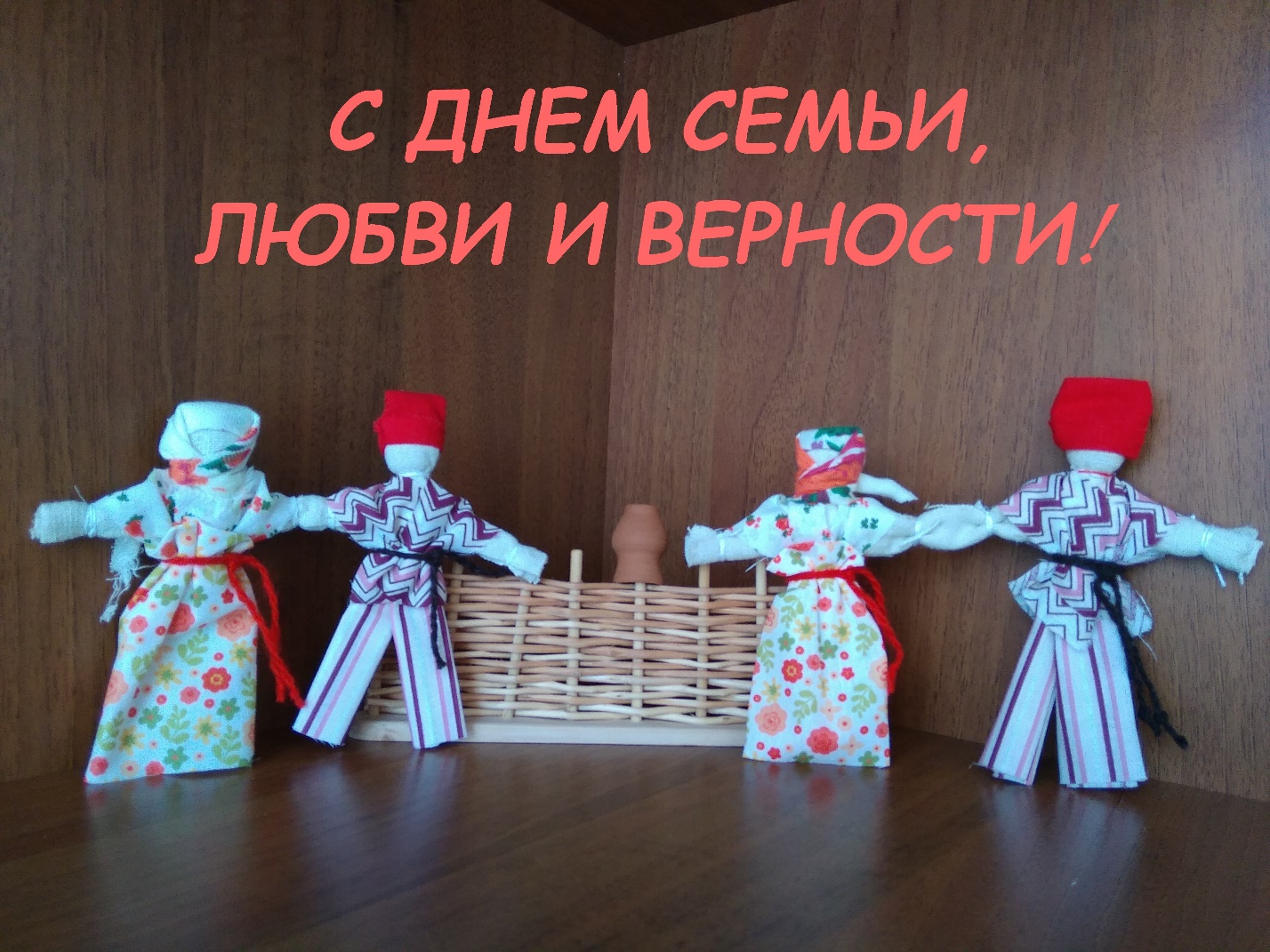 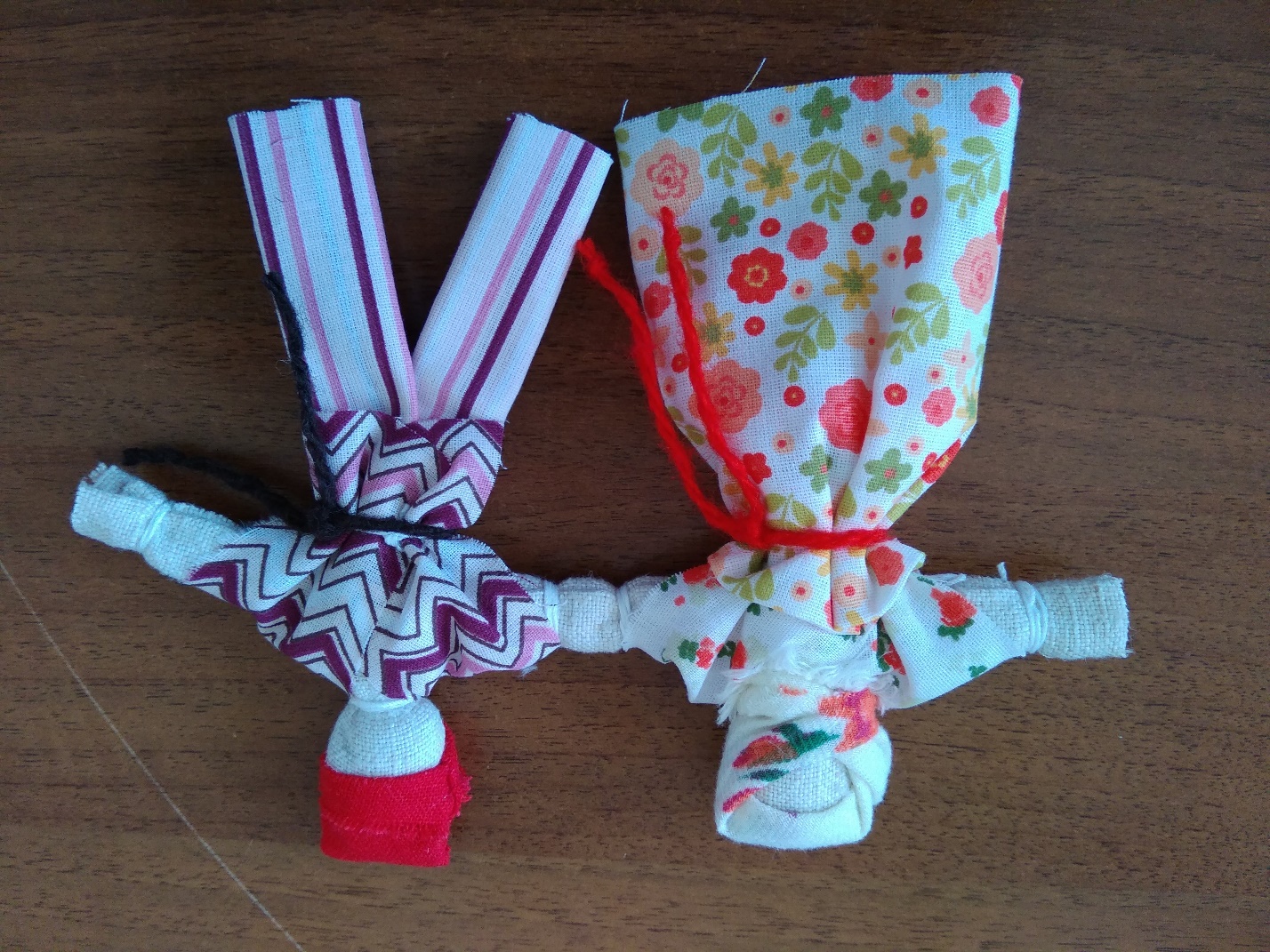 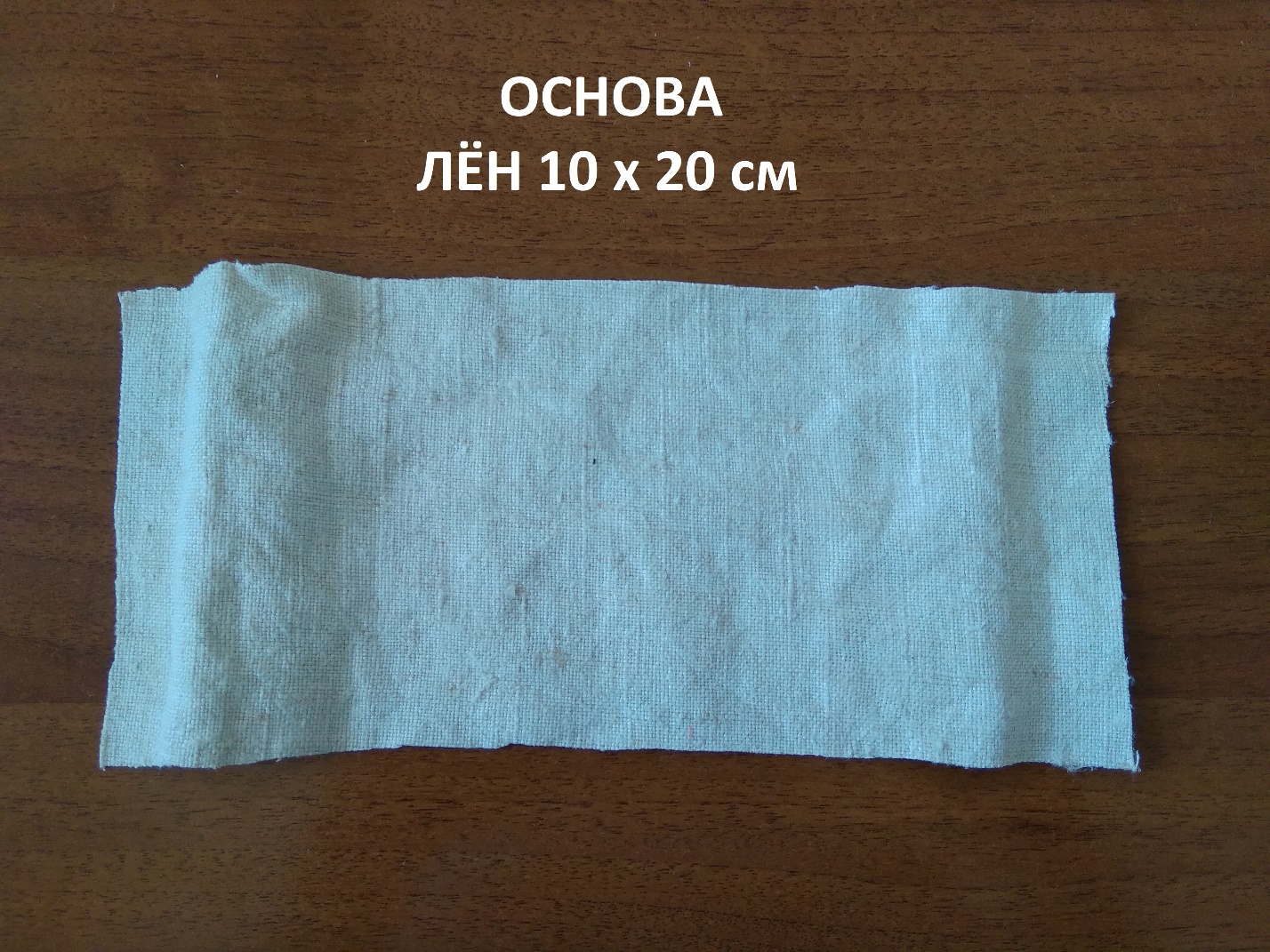 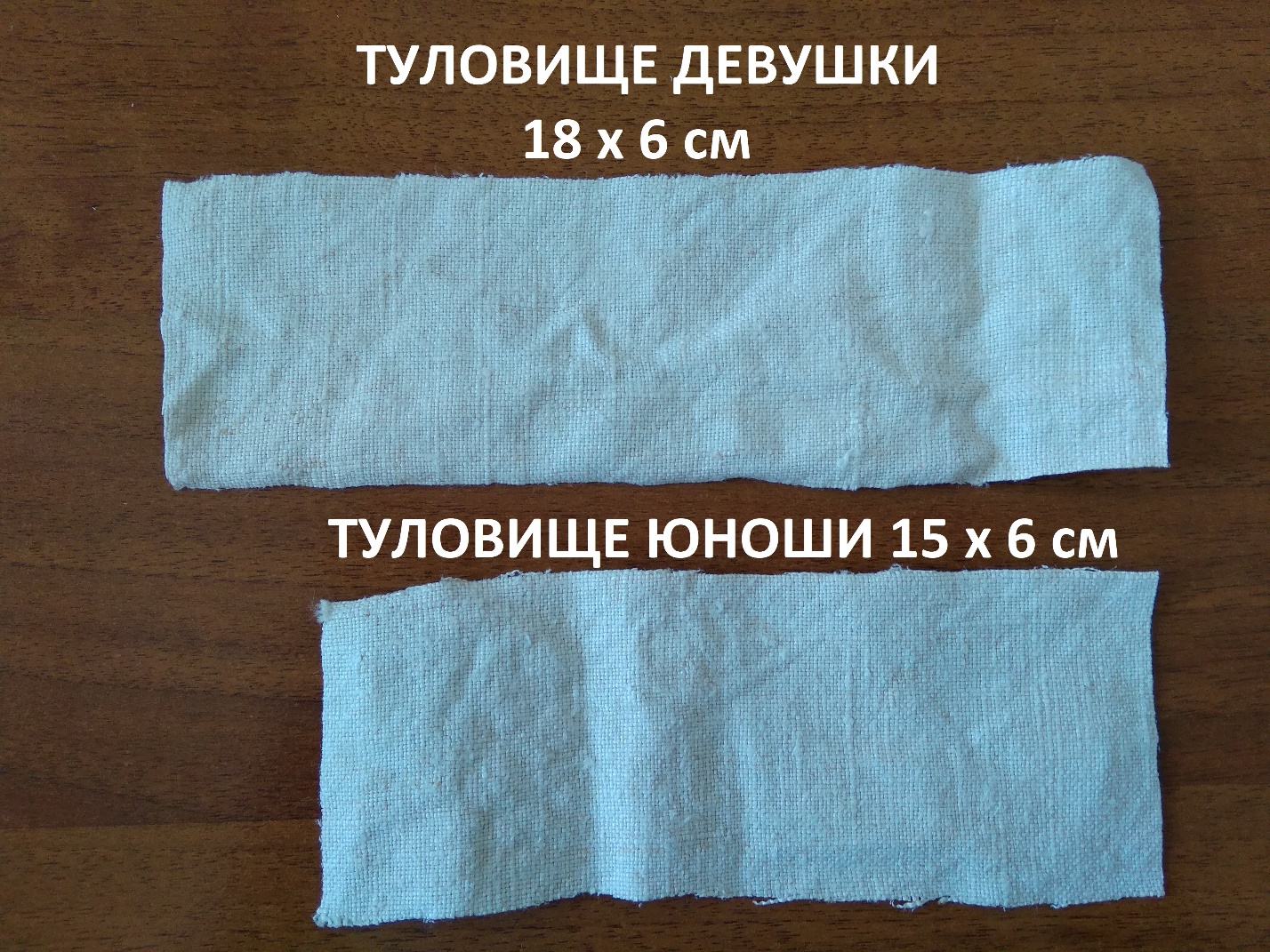 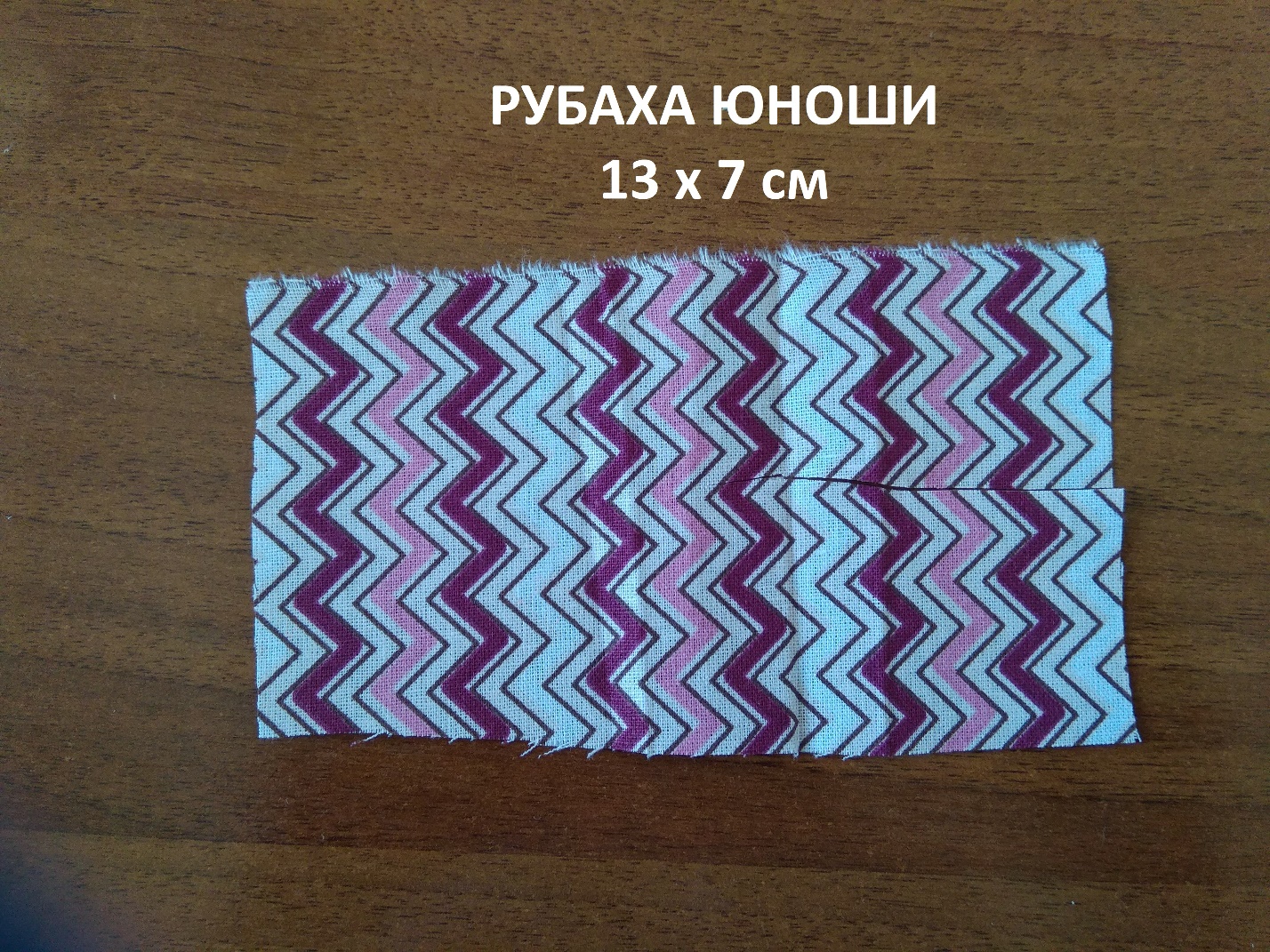 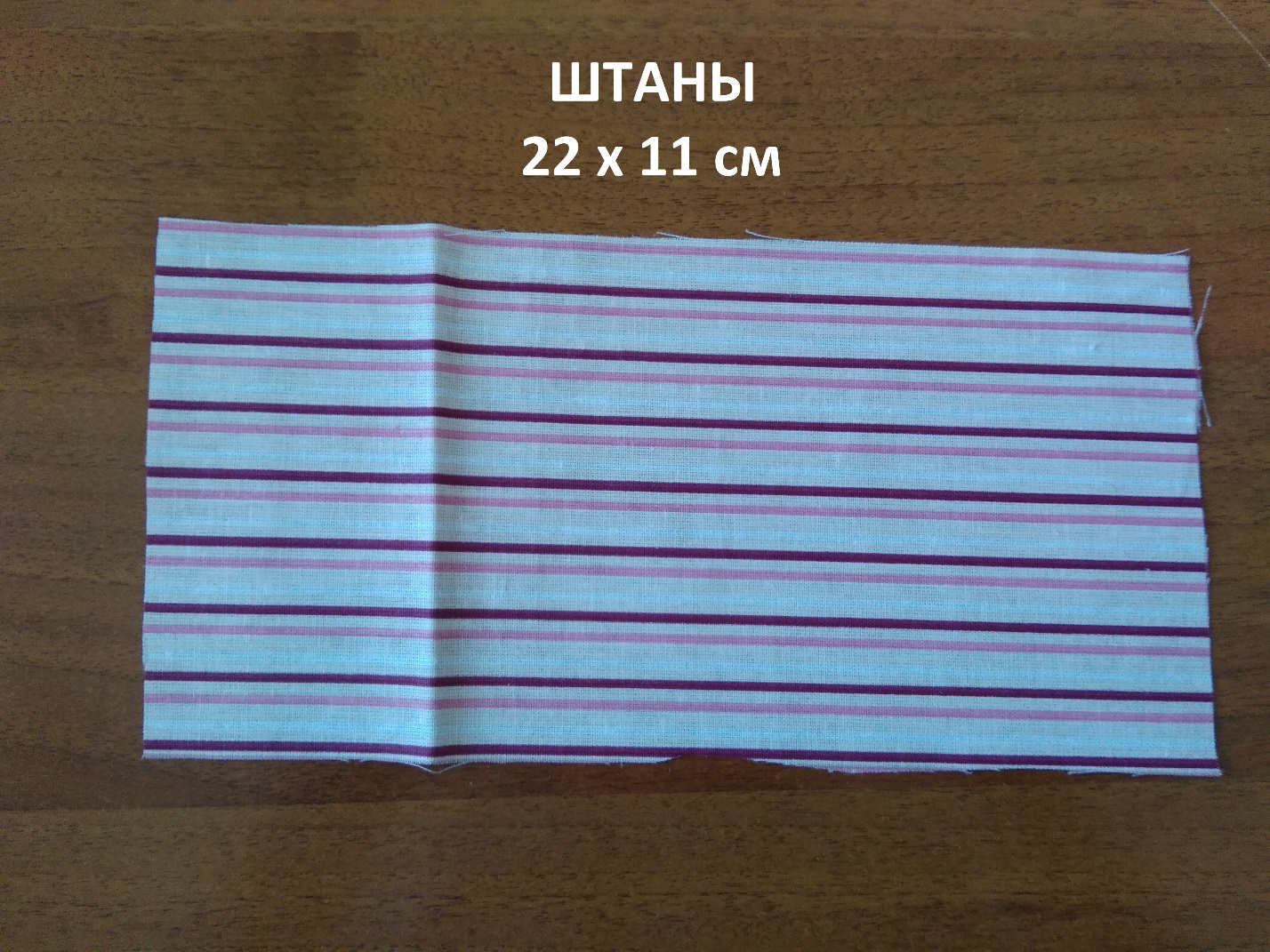 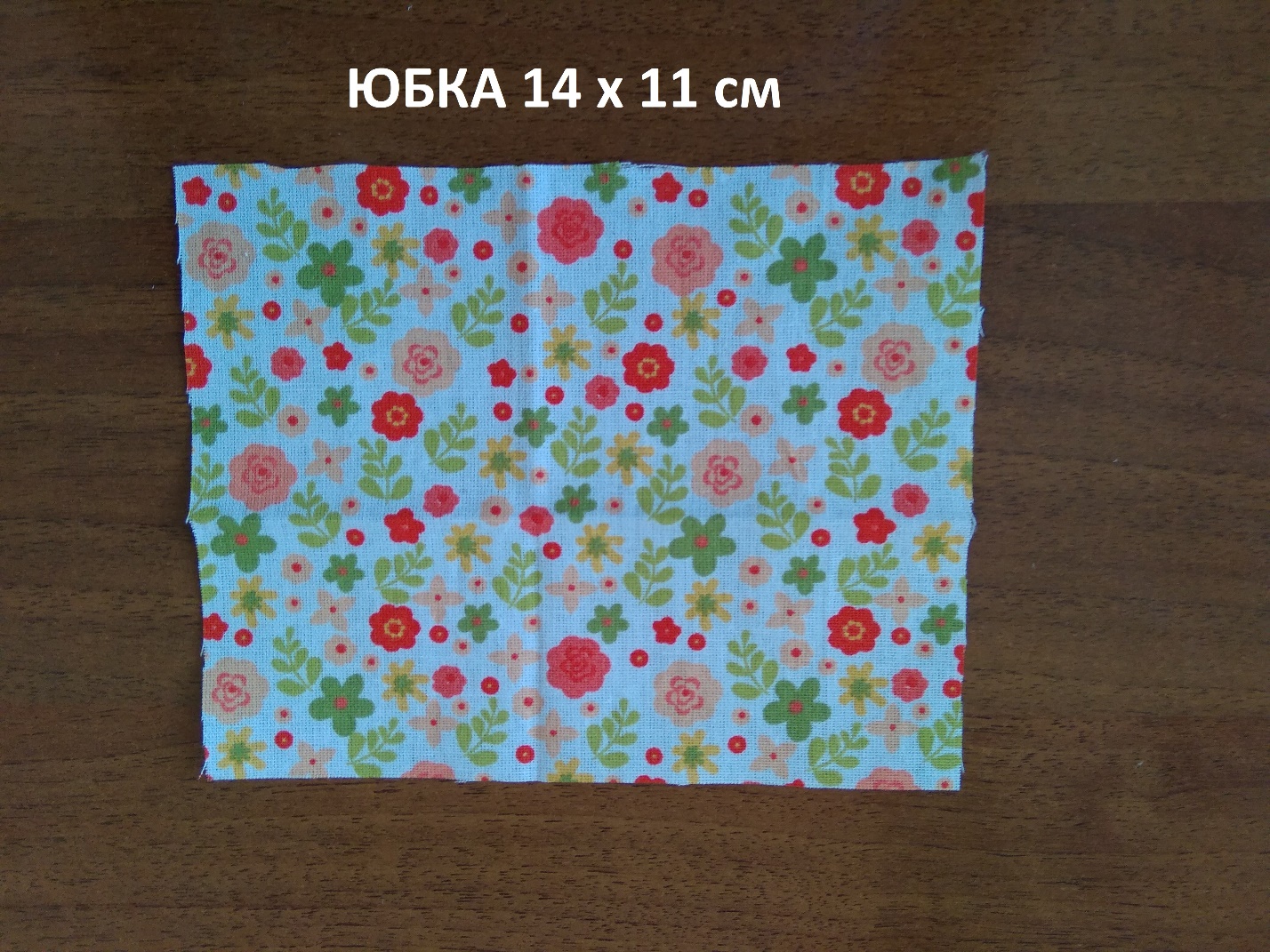 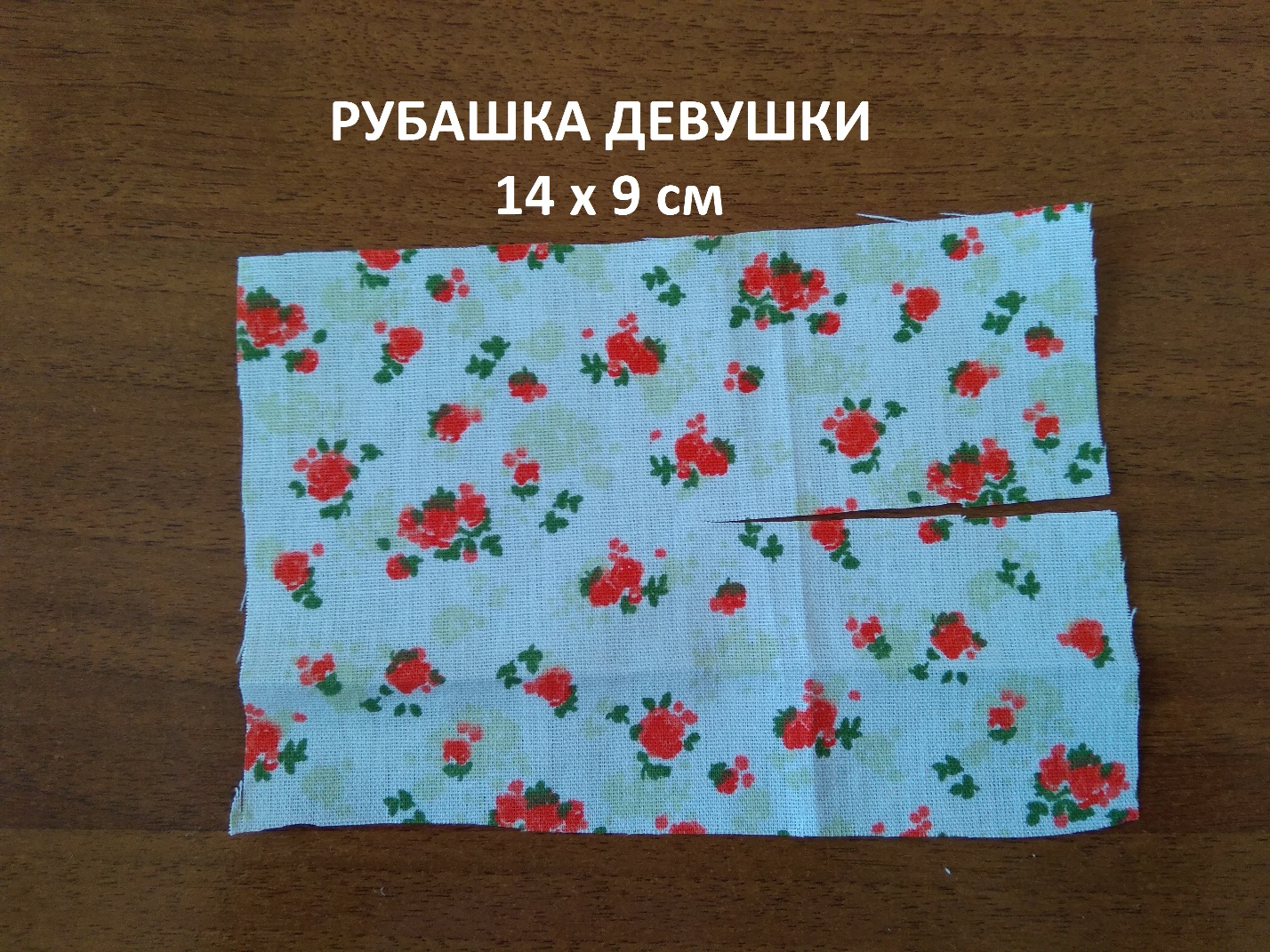 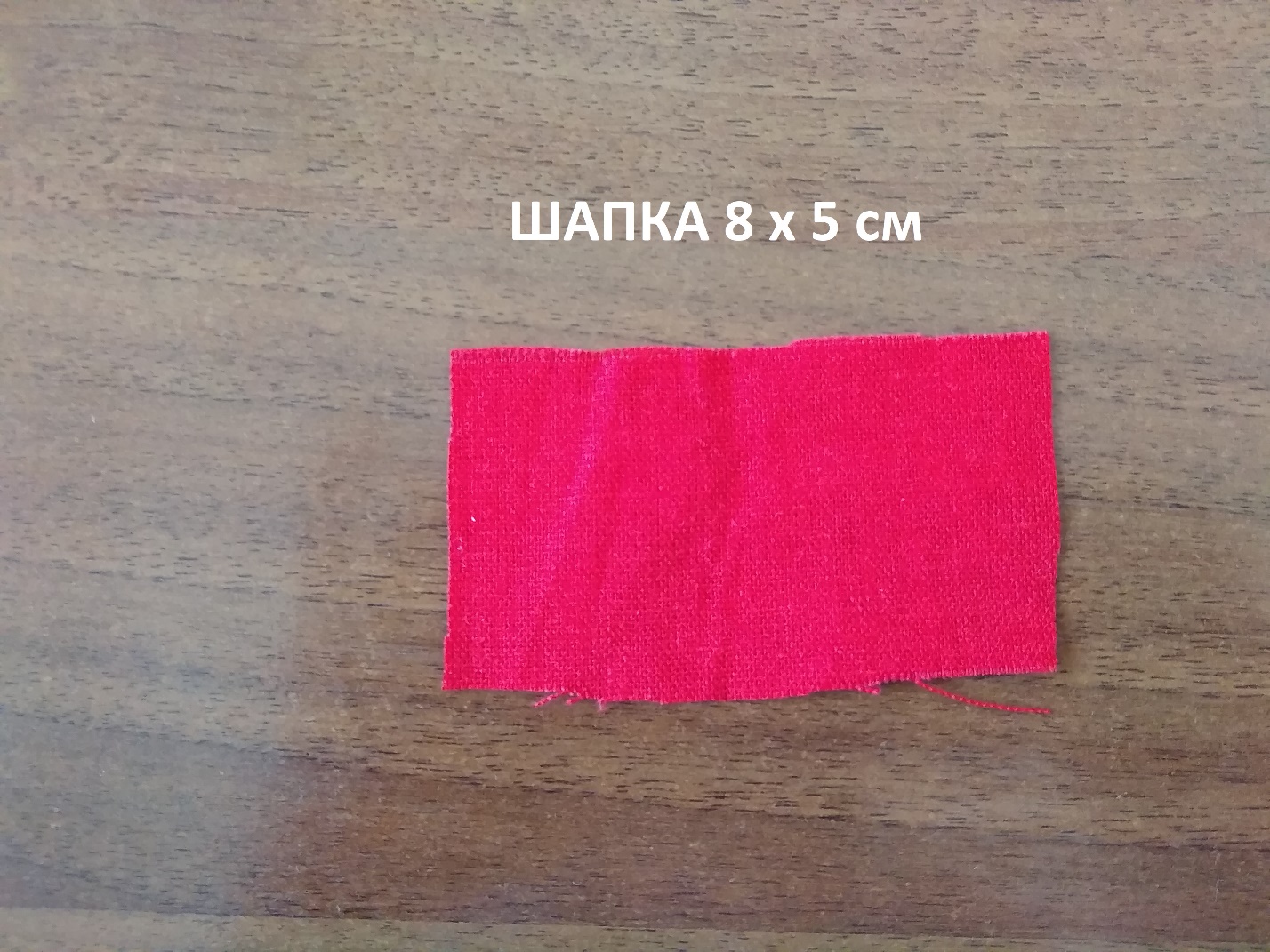 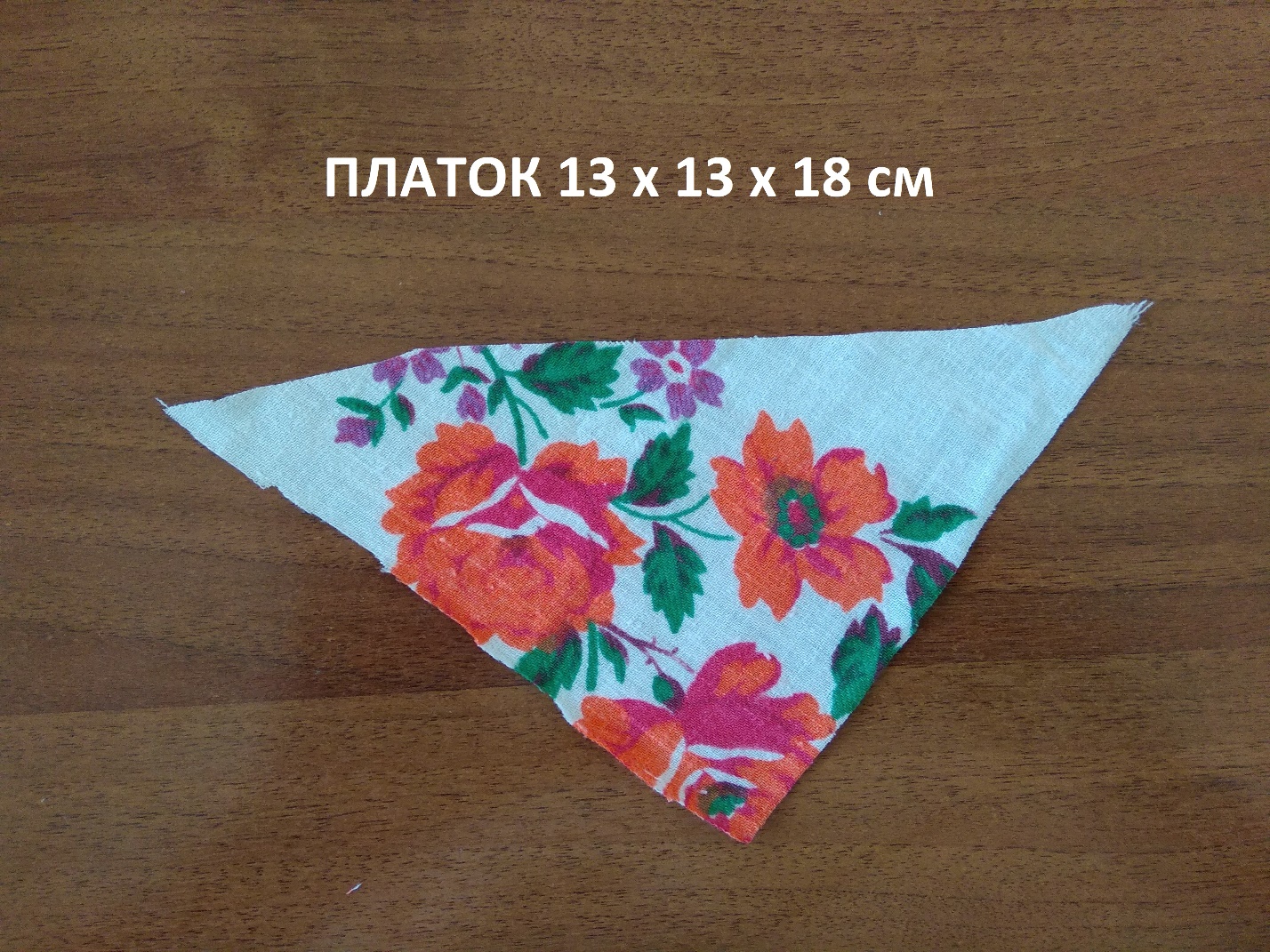 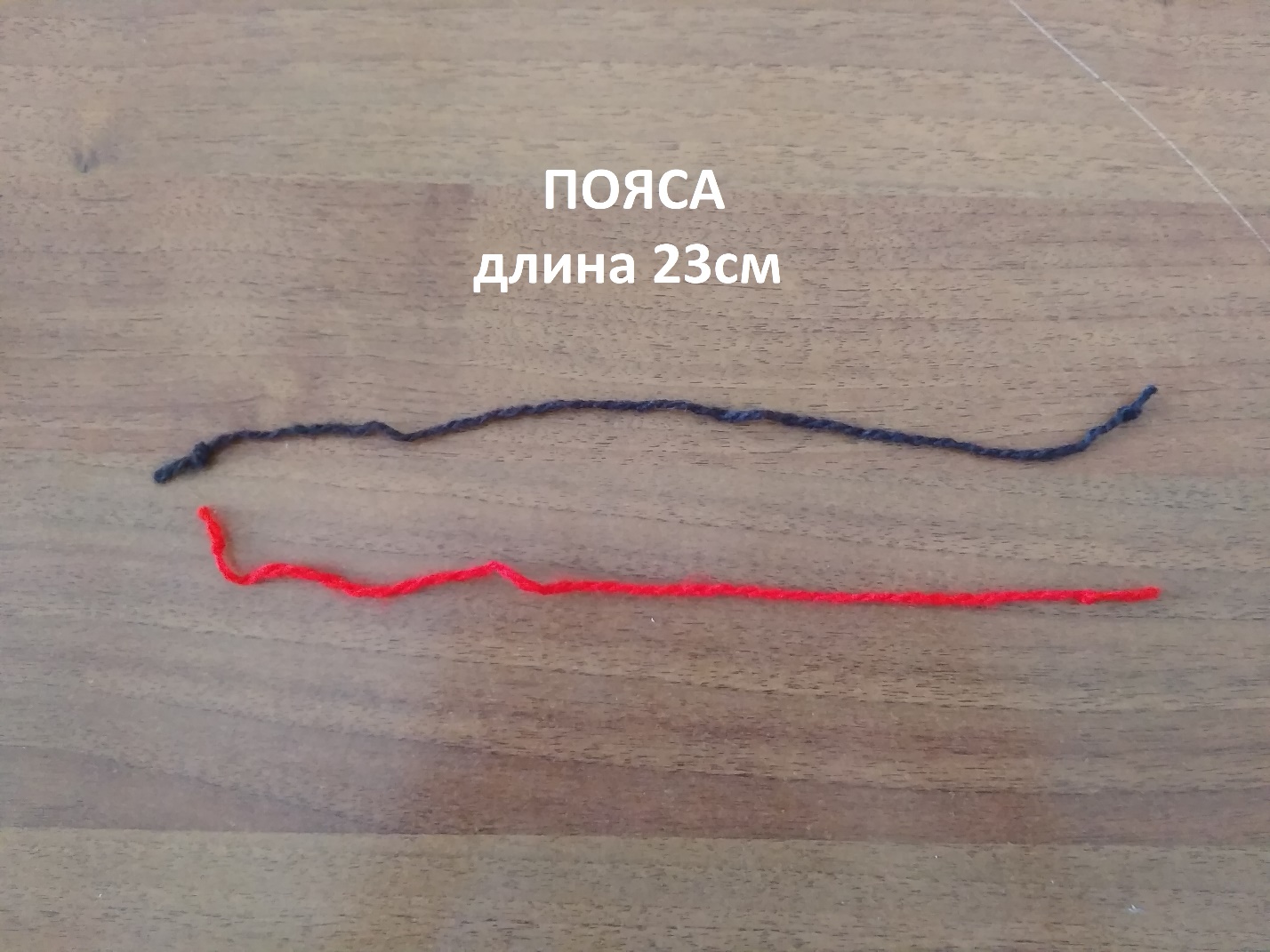 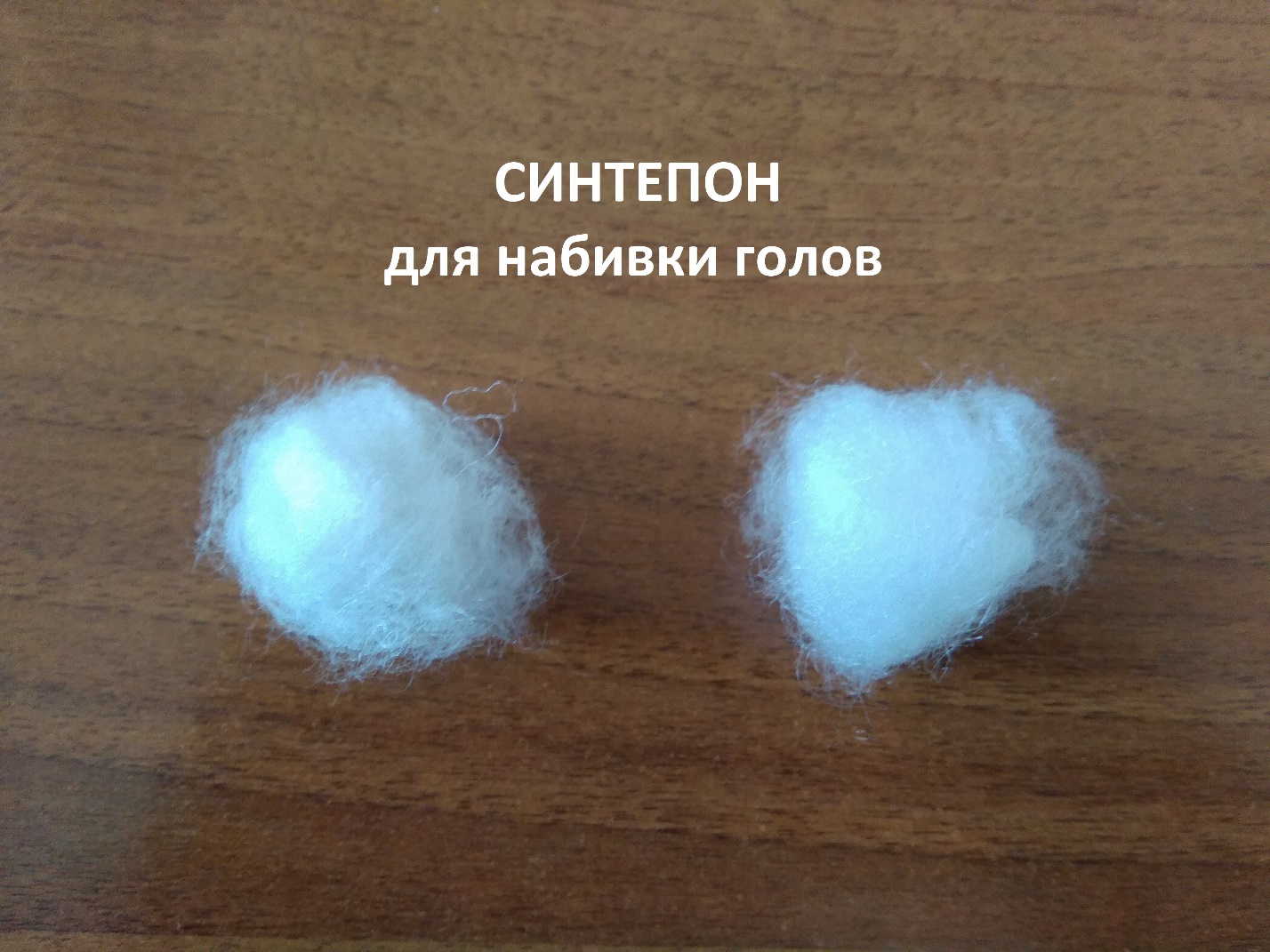 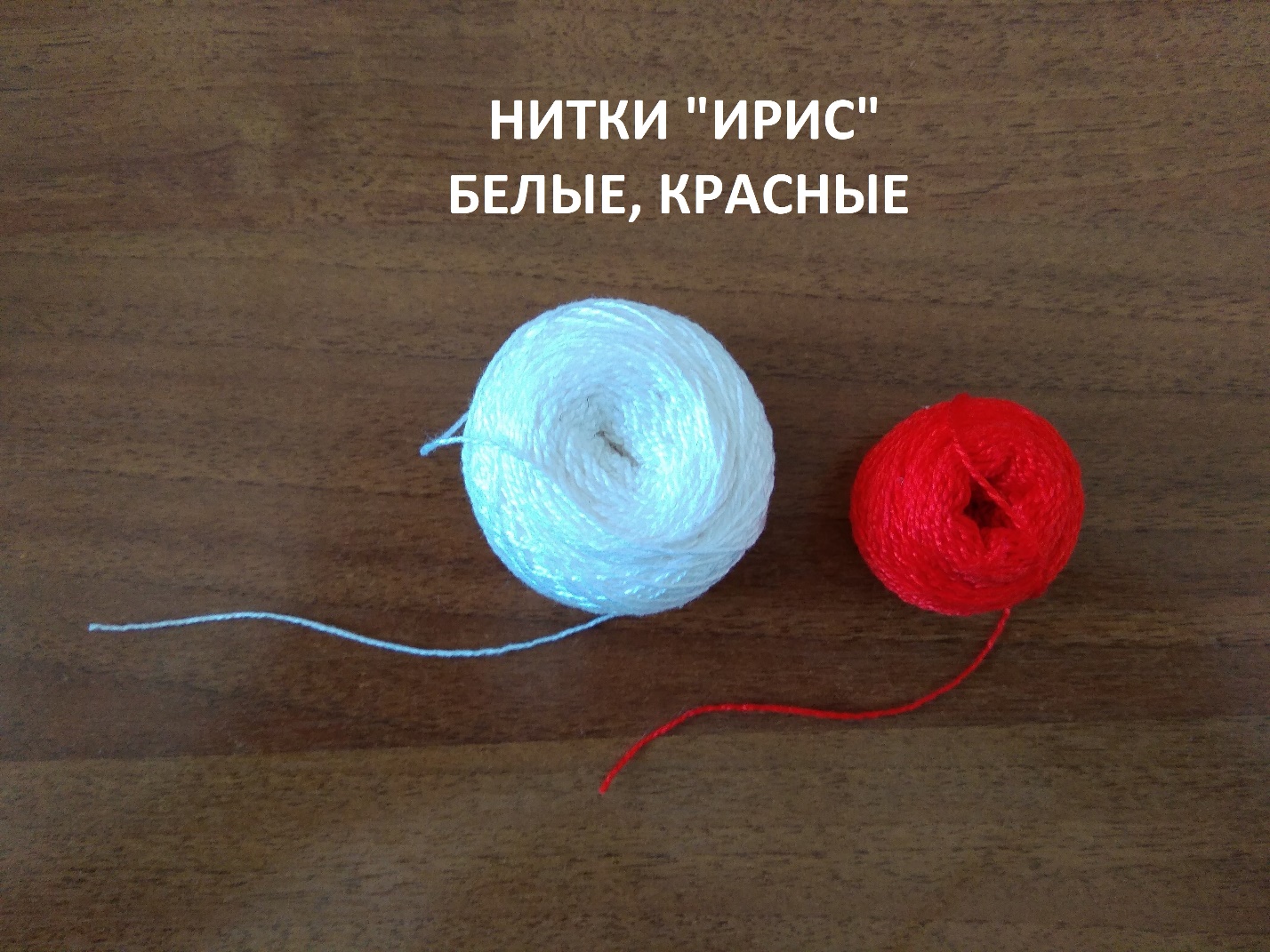 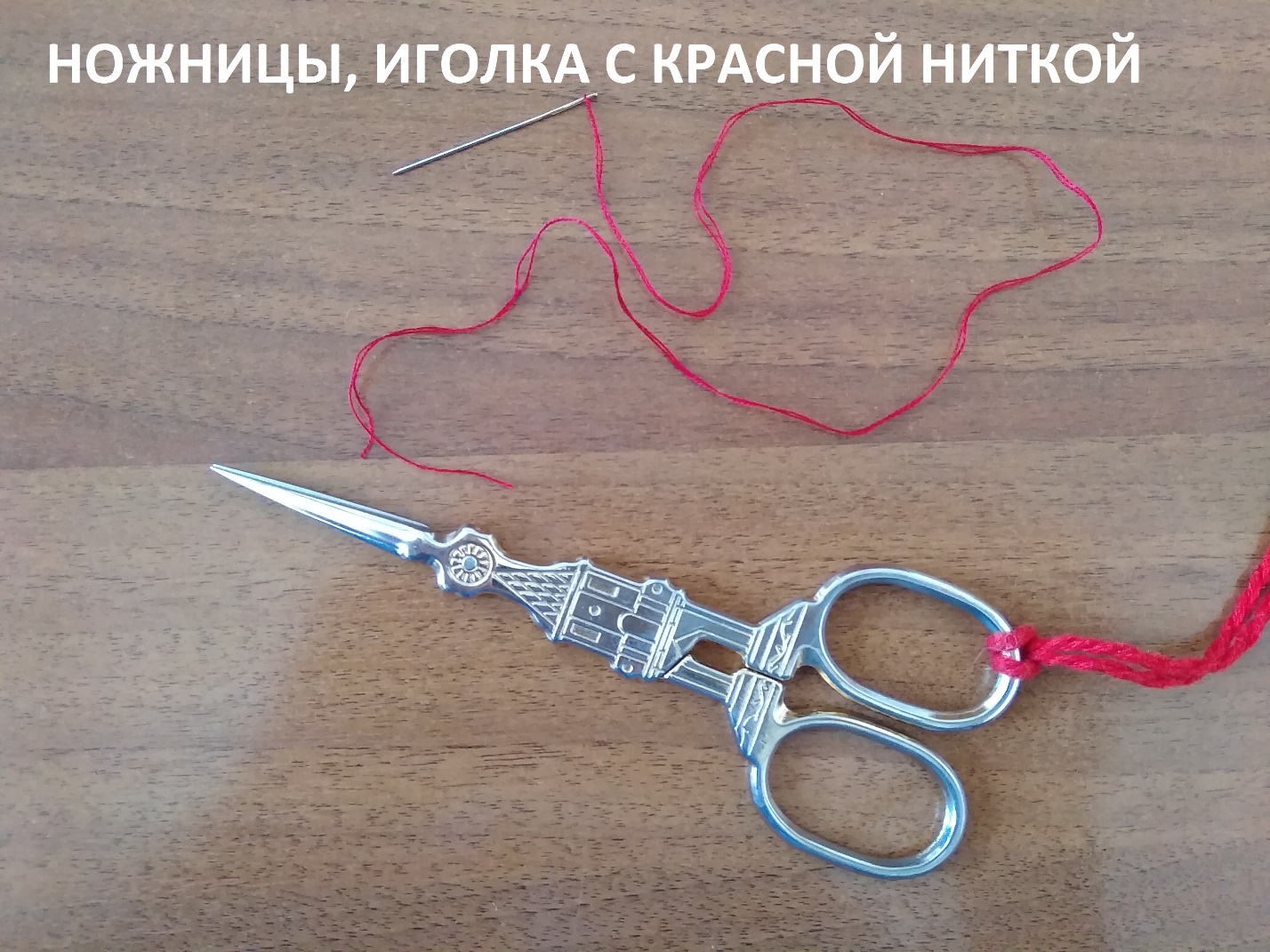 